В соответствии с Федеральным законом от  06.10.2003 года № 131-ФЗ «Об общих принципах организации местного самоуправления в Российской Федерации», руководствуясь Уставом Едогонского муниципального образования,П О С Т А Н О В Л Я Ю:1. Внести изменения на 2016 год в муниципальную  целевую  программу «Дорожная  деятельность в  отношении  автомобильных  дорог общего  пользования местного  значения в границах населенных пунктов  Едогонского сельского  поселения, а  также  осуществление  иных  полномочий в  области  использования  автомобильных  дорог и  осуществления  дорожной  деятельности  в  соответствии  с  законодательством  Российской  Федерации» на 2014-2016 годы, утвержденную  постановлением № 56-пг от 25.11.13 г.      2. Опубликовать настоящее постановление в газете «Едогонский  Вестник».        Глава  Едогонского сельского  поселения                                       Б.И.МохунПриложение  к постановлению администрацииЕдогонского сельского поселенияот 20.10.2016 года  № 57 –пг(с изменениями  постановлением №21-пг от 30.06.2014г. постановлением28.08.2015г. №38-пг., №2 от 11.01.2016г.)МУНИЦИПАЛЬНАЯ   ЦЕЛЕВАЯ ПРОГРАММА"ДОРОЖНАЯ ДЕЯТЕЛЬНОСТЬ В ОТНОШЕНИИ АВТОМОБИЛЬНЫХ ДОРОГ ОБЩЕГО ПОЛЬЗОВАНИЯ МЕСТНОГО ЗНАЧЕНИЯ В ГРАНИЦАХ НАСЕЛЕННЫХ ПУНКТОВ ЕДОГОНСКОГО СЕЛЬСКОГО ПОСЕЛЕНИЯ, А ТАКЖЕ ОСУЩЕСТВЛЕНИЕ ИНЫХ ПОЛНОМОЧИЙ В ОБЛАСТИ ИСПОЛЬЗОВАНИЯ АВТОМОБИЛЬНЫХ ДОРОГ И ОСУЩЕСТВЛЕНИЕ ДОРОЖНОЙ ДЕЯТЕЛЬНОСТИ В СООТВЕТСТВИИ С ЗАКОНОДАТЕЛЬСТВОМ РОССИЙСКОЙ ФЕДЕРАЦИИ»ПАСПОРТ  МУНИЦИПАЛЬНОЙ ЦЕЛЕВОЙ ПРОГРАММЫ"ДОРОЖНАЯ ДЕЯТЕЛЬНОСТЬ В ОТНОШЕНИИ АВТОМОБИЛЬНЫХ ДОРОГ ОБЩЕГО ПОЛЬЗОВАНИЯ МЕСТНОГО ЗНАЧЕНИЯ В ГРАНИЦАХ НАСЕЛЕННЫХ ПУНКТОВ ЕДОГОНСКОГО СЕЛЬСКОГО ПОСЕЛЕНИЯ, А ТАКЖЕ ОСУЩЕСТВЛЕНИЕ ИНЫХ ПОЛНОМОЧИЙ В ОБЛАСТИ ИСПОЛЬЗОВАНИЯ АВТОМОБИЛЬНЫХ ДОРОГ И ОСУЩЕСТВЛЕНИЕ ДОРОЖНОЙ ДЕЯТЕЛЬНОСТИ В СООТВЕТСТВИИ С ЗАКОНОДАТЕЛЬСТВОМ РОССИЙСКОЙ ФЕДЕРАЦИИ» (ДАЛЕЕ - ПРОГРАММА)1. ХАРАКТЕРИСТИКА ПРОБЛЕМЫ, НА РЕШЕНИЕ КОТОРОЙНАПРАВЛЕНЫ МЕРОПРИЯТИЯ МУНИЦИПАЛЬНОЙ   ЦЕЛЕВОЙ ПРОГРАММЫ"ДОРОЖНАЯ ДЕЯТЕЛЬНОСТЬ В ОТНОШЕНИИ АВТОМОБИЛЬНЫХ ДОРОГ ОБЩЕГО ПОЛЬЗОВАНИЯ МЕСТНОГО ЗНАЧЕНИЯ В ГРАНИЦАХ НАСЕЛЕННЫХ ПУНКТОВ ЕДОГОНСКОГО СЕЛЬСКОГО ПОСЕЛЕНИЯ, А ТАКЖЕ ОСУЩЕСТВЛЕНИЕ ИНЫХ ПОЛНОМОЧИЙ В ОБЛАСТИ ИСПОЛЬЗОВАНИЯ АВТОМОБИЛЬНЫХ ДОРОГ И ОСУЩЕСТВЛЕНИЕ ДОРОЖНОЙ ДЕЯТЕЛЬНОСТИ В СООТВЕТСТВИИ С ЗАКОНОДАТЕЛЬСТВОМ РОССИЙСКОЙ ФЕДЕРАЦИИ» (ДАЛЕЕ - ПРОГРАММА)Дорожное хозяйство  сельского поселения является одним их элементов транспортной инфраструктуры поселения, который обеспечивает гарантии граждан на свободу передвижения и делает возможным свободное перемещение товаров и услуг.Значение автомобильных дорог постоянно растет в связи с изменением образа жизни людей, превращением автомобиля в необходимое средство передвижения, значительным повышением спроса на автомобильные перевозки в условиях роста промышленного и сельскохозяйственного производства, увеличения  объемов строительства, развития сферы услуг. В настоящее время на территории Едогонского сельского поселения протяженность автомобильных дорог общего пользования местного значения составляет 12500м. Значительная часть автомобильных дорог имеет высокую степень износа. В течение длительного периода темпы износа автомобильных дорог превышают темпы восстановления и развития. Ежегодно увеличивается недоремонт. Ускоренный износ автомобильных дорог обусловлен также ростом автотранспортных средств и интенсивности движения, увеличением в составе транспортных потоков доли большегрузных автомобилей (как по полной массе, так и по нагрузке на ось).Процесс совершенствования автомобильных дорог окажет существенное влияние на социально-экономическое развитие поселка.Основные требования, предъявляемые к автомобильным дорогам – обеспечение удобства и безопасности движения транспорта и пешеходов.Основной  проблемой развития и содержания автомобильных   является то, что администрация Едогонского сельского поселения не имеет возможности в полном объеме финансировать выполнение работ по строительству, ремонту, содержанию автомобильных дорог местного значения.2. ОБОСНОВАНИЕ НЕОБХОДИМОСТИ И ЦЕЛЕСООБРАЗНОСТИРЕШЕНИЯ ПРОБЛЕМЫ ПРОГРАММНО-ЦЕЛЕВЫМ МЕТОДОМДанная программа предусматривает решение  задач, которые  способствуют использованию финансовых ресурсов с наибольшей эффективностью при четко определенных приоритетах развития дорожного хозяйства.Программа позволит увязать целевые показатели совершенствования автомобильных дорог с финансовыми возможностями бюджета Едогонского сельского поселения и областного бюджетов, сформировать бюджет поселения на основе среднесрочного планирования расходов, финансировать задачи, нацеленные на достижение результатов, а также предусмотреть механизмы контроля целевых показателей, отражающих результативность и эффективность деятельности дорожного хозяйства  Едогонского сельского поселения.3. ЦЕЛИ И ЗАДАЧИ ПРОГРАММЫ, СРОКИ И ЭТАПЫ ЕЕРЕАЛИЗАЦИИ.Целью Программы является:- сохранение и развитие сети автомобильных дорог, обеспечивающей социально-экономические потребности населения Едогонского сельского поселения.  Достижение цели программы будет осуществляться путем выполнения следующих задач:1.  Ремонт автомобильных дорог местного значения, находящихся  в границах населенных пунктов  Едогонского  сельского поселения.2. Повышение уровня содержания сети автомобильных дорог местного значения.3. Снижение доли автомобильных дорог муниципального образования, не соответствующих нормативным требованиям.4. Обеспечение безопасности дорожного движения на территории Едогонского  сельского поселенияСРОКИ   РЕАЛИЗАЦИИ:2014-2016 г.г.4. ПЕРЕЧЕНЬ МЕРОПРИЯТИЙПеречень мероприятий, объем финансирования с разбивкой по годам и источникам финансирования, планируемых к выполнению в рамках Программы, приведен в таблице.Таблица 5. МЕХАНИЗМ РЕАЛИЗАЦИИ ПРОГРАММЫ И КОНТРОЛЬЗА ХОДОМ ЕЕ РЕАЛИЗАЦИИМуниципальным заказчиком программы является администрация Едогонского сельского поселения, которая организует выполнение всех программных мероприятий в соответствии с действующим законодательством Российской Федерации, Иркутской области и муниципальными нормативными правовыми актами Едогонского сельского поселения.Организации, выполняющие работы по муниципальным контрактам, привлекаются к участию в реализации программы на конкурсной основе в соответствии с Федеральным законом от 21 июля 2005 года № 94-ФЗ "О размещении заказов на поставки товаров, выполнение работ, оказание услуг для государственных и муниципальных нужд".Главным распорядителем средств, выделяемых на выполнение мероприятий Программы из областного бюджета, является администрация Едогонского сельского поселения.Порядок и сроки представления заявок на получение межбюджетных субсидий устанавливаются министерством строительства, дорожного хозяйства Иркутской области.6. ОЦЕНКА ЭФФЕКТИВНОСТИ РЕАЛИЗАЦИИ ПРОГРАММЫРеализация программы позволит выполнить требования Федерального закона от 06.10.2003 года № 131-ФЗ «Об общих принципах организации местного самоуправления в Российской Федерации» в части содержания и строительства автомобильных дорог общего пользования местного значения, в границах населенных пунктов Едогонского сельского поселения, что позволит повысить уровень    жизнедеятельности населения.А также реализовать требования Федерального закона от 08.11.2007 года № 257-ФЗ «Об автомобильных дорогах и о дорожной деятельности в Российской Федерации и о внесении изменений в отдельные законодательные акты Российской Федерации», в части осуществления полномочий органов местного самоуправления в области использования автомобильных дорог и осуществления дорожной деятельности.В результате проведения мероприятий программы ожидается: повышение уровня безопасности дорожного движения на  дорогах по ул. Ленина в д.Изегол, по ул. Кирова и ул.Калинина в д.Изегол, переулку  Молодежный в  с.Едогон, возможность перевозки продуктов питания, медикаментов, населения, проезда скорой помощи, пожарной автомашины, автотранспорта для жизнеобеспечения населения, учреждений и организаций.  Развитие и совершенствование автомобильных дорог, улучшение их технического состояния.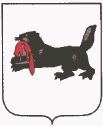 ИРКУТСКАЯ  ОБЛАСТЬИРКУТСКАЯ  ОБЛАСТЬТулунский районАДМИНИСТРАЦИЯТулунский районАДМИНИСТРАЦИЯЕдогонского сельского поселенияЕдогонского сельского поселенияП О С Т А Н О В Л Е Н И ЕП О С Т А Н О В Л Е Н И Е  «20» октября 2016 г.                                                           № 57-пг  «20» октября 2016 г.                                                           № 57-пгс.Едогонс.ЕдогонО внесении изменений в постановление №56-пг от25.11.13г.О внесении изменений в постановление №56-пг от25.11.13г. «Дорожная  деятельность в  отношении  автомобильных  дорог общего  пользования  местного значения в границах  населенных  пунктов Едогонского сельского поселения, а  также осуществление иных  полномочий в  области  использования автомобильных дорог и осуществления      дорожной  деятельности  в   соответствии  с   законодательством Российской  федерации» на 2014-2016 годы» (с изменениями постановлением №21-пг от 30.06.14г, №38-пг от 28.08.2015г, № 2 от 11.01.2016г. )1.Наименование программы Муниципальная целевая программа «Дорожная деятельность в отношении автомобильных дорог общего пользования местного значения в границах населенных пунктов Едогонского сельского поселения, а также осуществление иных полномочий в области использования автомобильных дорог и осуществление дорожной деятельности в соответствии с законодательством Российской Федерации» (далее – программа)2. Основание для разработки программы Федеральный закон от 06.10.2003 года № 131-ФЗ «Об общих принципах организации местного самоуправления в Российской Федерации», Федеральный закон от 08.11.2007 года № 257-ФЗ «Об автомобильных дорогах и о дорожной деятельности в Российской Федерации и о внесении изменений в отдельные законодательные акты Российской Федерации».3. Основные разработчики программы Администрация  Едогонского сельского поселения4. Основные цели программы Сохранение и развитие автомобильных дорог общего пользования местного значения, находящихся в границах населенных пунктов Едогонского сельского поселения, обеспечивающих социально-экономические потребности населения  Едогонского  сельского поселения.5. Основные задачи программы 1. Ремонт автомобильных дорог общего пользования местного значения, находящихся в границах населенных пунктов Едогонского  сельского поселения;2. Повышение уровня содержания сети автомобильных дорог местного значения;3.Снижение доли автомобильных дорог муниципального образования, не соответствующих нормативным требованиям;4. Обеспечение безопасности дорожного движения на территории  Едогонского  сельского поселения6. Сроки  реализации программы     2014-2016 г.г. 7. Исполнители основных мероприятий программы Администрация  Едогонского сельского поселения8. Ожидаемые конечные результаты реализации программы1. Улучшение технического состояния дорог местного значения, находящихся в границах населенных пунктов Едогонского  сельского поселения.9. Объем финансированияВсего на реализацию мероприятий программы предусматривается на 2014 год:из  бюджета Едогонского сельского поселения – -;из областного бюджета – 287,4 тыс. руб.;на 2015 год:из бюджета Едогонского сельского поселения – 406,5 тыс.руб.;на 2016 год:из бюджета Едогонского сельского поселения  - 790.7 тыс.руб.10. Контроль за исполнением Контроль за реализацией программы осуществляет администрация  Едогонского сельского поселения.№ п/пНаименование объектаНаименование мероприятияТребуемые средства всего, тыс. руб.2014 г., тыс. руб.2014 г., тыс. руб.2015 г. тыс.руб.2015 г. тыс.руб.2016 г.тыс.руб.2016 г.тыс.руб.№ п/пНаименование объектаНаименование мероприятияТребуемые средства всего, тыс. руб.Бюджет  поселенияОбластной бюджетБюджет  поселенияОбластной бюджетБюджет поселенияОбластной  бюджет1Автомобильная дорога № 7  по ул. Ленина  в д.ИзеголРемонт автомобильной дороги № 7 по ул. Ленина д. Изегол607,4______374,5___232,9___2Автомобильная дорога № 9 по ул. Кирова  в       д. Изегол Ремонт автомобильной дороги № 9 по ул. Кирова д.Изегол229,1___229,1  ____________3Автомобильная дорога №4 по переулку.Молодежный  в с. Едогон  Ремонт автомобильной дороги № 4 по переулку Молодежный с.Едогон50,5___50,5____________4Автомобильная дорога № 8 по ул. Мира  в       д. ИзеголРемонт автомобильной дороги № 8 по ул. Мира  д.Изегол______________________5Автомобильная дорога № 7  по ул. Ленина  в д.ИзеголУстановка дорожных знаков39,8___7,832,0_______6Автомобильные дороги в с.Едогон по ул.Ленина , Молодежной, Мира и пер.МираЯмочный ремонт автомобильных дорог557,8____________557,8___Итого1484,6____287,4  406,5 ___790,7